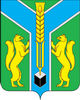 Контрольно-счетная палатамуниципального образования «Заларинский район»___________________________________________________________________З А К Л Ю Ч Е Н И Е  № 14/16-зКонтрольно-счетной палаты МО «Заларинский  район»  по результатамвнешней проверки годового отчета об исполнении  бюджетаХор-Тагнинского муниципального  образования  за 2019 год30 апреля 2020 года                                                                          п.ЗалариНастоящее заключение подготовлено мною, председателем  Контрольно-счетной палаты МО «Заларинский район» Зотовой Т.В., в рамках исполнения полномочия по внешней проверке годового отчета об исполнении  местного бюджета ст.9 Федерального закона от 07.02.2011 года №6-ФЗ, в соответствии с требованиями ст.264.4 Бюджетного Кодекса РФ.Проверка  по указанному вопросу проведена  на основании  Соглашения о передаче Контрольно-счетной палате МО «Заларинский район» полномочий по осуществлению внешнего муниципального финансового контроля №13-19 от 30 декабря 2019 года, Положения о КСП, плана работы КСП на 2020 год, поручения председателя КСП от 24.04.2020 года  № 19-п, с учетом стандарта внешнего муниципального финансового контроля СВМФК-6 «Порядок организации и проведения Контрольно-счетной палатой МО «Заларинский район» внешней проверки годового отчета об исполнении бюджета поселения муниципального образования «Заларинский район».  Общие положенияВ ходе проверки были проанализированы нормативно-правовые акты администрации Хор-Тагнинского муниципального образования, бухгалтерские документы, документы по начислению заработной платы, кассовые и банковские документы за 2019 год, годовая бюджетная отчетность за 2019 год и 2018 год.Хор-Тагнинское муниципальное образование  ( далее –Хор-Тагнинское МО, поселение) является сельским поселением, с административным центром в с. Хор-Тагна, Заларинского района.  В состав территории поселения входит 5 населенных пунктов: с. Хор-Тагна,  уч. Таежный, уч. Пихтинский, уч. Средне-пихтинский, уч. Дагник.   Согласно данным статистического бюллетеня Иркутскстата, численность постоянного населения  Хор-Тагнинского МО по состоянию на 1 января 2019 года составляет 954 человека, то есть, уменьшилась на 9 человека по сравнению с данными на 1 января 2018 года.  Ответственными за финансово-хозяйственную деятельность в поселении за проверяемый период являлись: с правом первой подписи  -  глава администрации поселения Ненахов Сергей Сергеевич, с правом второй подписи – ведущий бухгалтер Вилимас Виктория Викторовна.Глава администрации поселения исполняет полномочия председателя Думы поселения, численность депутатов Думы составляет 10 человек. Дума поселения не обладает правом  юридического лица, депутаты Думы осуществляют свои полномочия  не на постоянной основе.Кассовое обслуживание исполнения бюджета поселения осуществляется  казначейским отделом Комитета по экономике и финансам Администрации МО «Заларинский район», в котором Администрации Хор-Тагнинского  МО открыт лицевой счет получателя  бюджетных средств – 97801011782, ИНН – 3814009914, КПП- 381401001. В связи с исполнением полномочий по созданию условий для организации досуга и обеспечения  жителей поселения услугами организаций культуры, в казначейском отделе Комитета по экономике и финансам открыты лицевые счета получателей бюджетных средств  двум муниципальным бюджетным учреждениям  культуры:   «Хор-Тагнинскому Центру культурно-досуговой и информационной деятельности» (далее – Хор-Тагнинский Центр досуга) - л/с 97802033001,  ИНН –3814010638, КПП – 381401001, и  «Средне-Пихтинскому Дому  Досуга» - л/с 97802033002,  ИНН –3814010645, КПП – 381401001.Полномочия по формированию, исполнению и контролю за исполнением бюджета поселения переданы Комитету по экономике и финансам Администрации МО «Заларинский район» на основании соответствующего соглашения. Бюджетный учет в поселении ведется специалистами поселения.     Анализ исполнения  основных характеристикбюджета поселения и соответствие отчета об исполнении бюджета бюджетному   законодательствуРассмотрение, утверждение и исполнение бюджета поселения основывается на требованиях Бюджетного Кодекса РФ, Устава муниципального образования и Положения о бюджетном процессе в муниципальном образовании. Согласно требованиям бюджетного законодательства, бюджет поселения в проверяемом периоде   формировался на  3 года:  очередной финансовый год 2019 год и плановый период 2020-2021 годов.Анализ указанных нормативно-правовых актов показал:Положение о бюджетном процессе Хор-Тагнинского МО, утверждено решением Думы поселения  от 31.08.2016 года № 51/164 в новой редакции (с изменениями и дополнениями) не противоречит действующему законодательству.Бюджет Хор-Тагнинского  МО на 2019 год в первоначальной редакции был утвержден решением Думы поселения от  27.12.2018 года № 15/1,  то есть, в соответствии с требованиями Бюджетного Кодекса РФ  до начала очередного финансового года: по доходам  в сумме 9 338,7 тыс.руб., из них, безвозмездные поступления  составляли  6 490,3 тыс.руб.  или 69% от общей суммы доходов бюджета поселения, по расходам – в сумме 9 481,1 тыс.руб., с дефицитом в размере  142,4 тыс.руб.. или 5% утвержденного объема доходов бюджета без учета объема безвозмездных поступлений.В течение 2019 года в утвержденный бюджет поселения было внесено 7 изменений и дополнений соответствующими решениями Думы поселения. После всех внесенных изменений, к концу отчетного года, плановые назначения по  доходам бюджета  поселения увеличились почти в 2,6 раза по сравнению с первоначальной редакцией за счет увеличения объемов безвозмездных поступлений на сумму 14 615,5 тыс.руб. и собственных доходов в сумме 545,3 тыс.руб. и были утверждены в объеме 24 499,5 тыс.руб.Плановые назначения по расходам бюджета  увеличились также в 2,7 раза и были утверждены в объеме 25 399,8 тыс.руб. При этом, дефицит бюджета был увеличен  до 900,3 тыс.руб., то есть, дефицит  превысил установленный ст.92.1 Бюджетного Кодекса РФ  5-процентный предел. Причиной превышения явилось наличие остатков средств на счете бюджета по состоянию на 01.01.2019 года в сумме  730,6 тыс.руб., что подтверждено отчетными данными.Доходы  бюджета поселенияИсполнение  бюджета поселения за 2019 год по доходам составило 24 495,2 тыс.руб. или 100% к плановым назначениям, по расходам – 24 691,0 тыс.руб.. или 97% к плановым назначениям, с дефицитом в размере  195,7 тыс.руб.  Дефицит  по исполнению бюджета связан с наличием остатков средств на счетах бюджета по состоянию на 01.01.2019 года в сумме 730,6 тыс.руб.Собственных доходов бюджета поселения в 2019 году поступило 3395,9 тыс.руб. или 100% к плановым назначениям, что на 461,2 тыс.руб.  или на 16% больше поступлений прошлого года. Налоговых доходов в 2019 году поступило 3242,9 тыс.руб., в том числе:- по налогу на доходы физических лиц  исполнение составило 543,2 тыс.руб., что на 43% или на 162,8 тыс.руб. больше уровня прошлого год и 102,5% к плановым назначениям.- налога на товары (акцизы по подакцизным товарам) поступило  в  2019 году  1975,4 тыс.руб., что на 11% или на 197,0 тыс. руб.  больше уровня прошлого года и 99,6% от плановых назначений.- налога на имущество физических лиц поступило в бюджет поселения 68,9 тыс.руб. или 98,4% к плановым назначениям и на 18,6 тыс.руб. больше уровня прошлого года.- земельного налога поступило 643,3 тыс.руб. на уровне прошлого года или 99,7% к плановым назначениям.- государственной пошлины за совершение нотариальных действий поступило в бюджет поселения  12,0 тыс.руб. или почти 120% к плановым назначениям и на 2 тыс.руб. больше уровня 2018 года.Поступление неналоговых доходов в бюджет поселения составило 153,0 тыс.руб. или 100% к плановым назначениям, в том числе: доходов от использования  имущества -  50,0 тыс.руб., денежные взыскания за нарушения законодательства о контрактной системе 3,0 тыс.руб. и прочие неналоговые доходы 100 тыс.руб.Доходы бюджета поселения увеличились по сравнению с прошлым годом на 52%, за счёт увеличения собственных доходов на 461,2 тыс. руб. и безвозмездных поступлений  на 7 931,4 тыс.руб. По сравнению с первоначальной редакцией бюджета увеличение составило почти в 2,6 раза.Объем безвозмездных поступлений из бюджетов других уровней в бюджет поселения в 2019 году составил 21 099,3 тыс.руб. или 100% к плановым назначениям и с увеличением к уровню 2018 года в сумме 7 931,4 тыс.руб., в том числе:- дотации на выравнивание бюджетной обеспеченности поселения  поступило в бюджет в  объеме 12 476,3 тыс.руб. или 100% к плановым назначениям и на 3 475,2 тыс.руб. больше уровня прошлого года;- дотация на  поддержку мер по обеспечению сбалансированности бюджетов поступило 1 321,6 тыс.руб. или 100% и на  222,9 тыс.руб. больше уровня 2018 года;- субсидии бюджету поселения поступили в объеме  7 192,0 тыс.руб., или 100% к плановым назначениям, в том числе: *субсидия на реализацию мероприятий народных инициатив в сумме 266,6 тыс.руб.;* субсидия на обеспечение развития и укрепления материально-технической базы домов культуры в населённых пунктах с численностью жителей до 50 тыс. человек в сумме 954,4 тыс.руб.; *субсидия из областного бюджета в целях софинансирования расходных обязательств на ремонт пешеходных переходов (мостов, виадуков) в сумме 2 572,3 тыс.руб.;* субсидия из областного бюджета на софинансирование расходных обязательств, связанных с осуществлением дорожной деятельности в отношении автомобильных дорог местного значения в сумме  3 398,6 тыс.руб.- субвенция бюджету поселения на осуществление первичного воинского учета на территориях, где отсутствуют военные комиссариаты из федерального бюджета поступила  в  сумме 109,4 тыс.руб. или 95% к плановым назначениям и на 32,3 тыс. руб. больше уровня 2018 года.Исполнение бюджета по расходамРасходная часть бюджета поселения за 2019 год исполнена в объеме 24 690,9 тыс.руб.  или  97% к плановым назначениям, на 8057,9 тыс.руб. больше уровня 2018 года. По разделу, подразделу 0102 «Функционирование высшего должностного лица муниципального образования» исполнение бюджета составило  973,3 тыс.руб. или 100% к плановым назначениям, на 238,3 тыс.руб. или на 32% больше уровня 2018 года.  В данном разделе отражена заработная плата с начислениями главы администрации поселения.Положение о гарантиях деятельности главы администрации Хор-Тагнинского муниципального образования  утверждено 23.08.2019 года № 23/3.Денежное содержание главы администрации в 2019 году было установлено:- с 01.01.2019 года решением Думы поселения от 29.09.2017 года  № 1/4  и состояло:  должностного оклада в размере  4450,0 руб., надбавки за выслугу лет в размере 30% от оклада  и ежемесячного денежного поощрения в размере  3,9 денежного вознаграждения;- с 01.07.2019 года решением Думы №23/3 от 23.08.2019г. и состояло:  должностного оклада в размере  4764,0 руб., надбавки за выслугу лет в размере 30% от оклада  и ежемесячного денежного поощрения в размере  5,87 денежного вознаграждения.Проверка  показала, что начислено заработной платы за 2019 год 686,6 тыс.руб. и фактическое исполнение составило 763,5 тыс.руб.Превышение норматива, установленного  Постановлением Правительства Иркутской области от 27 ноября 2014 года № 599-пп «Об установлении нормативов формирования расходов на оплату труда депутатов, выборных должностных лиц местного самоуправления, осуществляющих свои полномочия на постоянной основе, муниципальных служащих муниципальных образований Иркутской области» на 2019 год в сумме 712,8 тыс.руб.,  не установлено.По разделу, подразделу 0104 «Функционирование органа исполнительной власти, местной администрации» и составили в 2019 году в сумме 7 856,3 тыс.руб., в том числе: расходы на заработную плату с начислениями составили 4 834,8 тыс.руб. или 98%. По сравнению с прошлым годом, указанные расходы в 2019 году увеличились  на 2 376,8 тыс.руб. или на 43%. При этом, расходы по заработной плате с начислениями  увеличились на 569,6 тыс.руб.Численность штатных единиц работников администрации, по сравнению с прошлым годом, не изменилась, и составляет 16 единиц, из них, муниципальных служащих – 3,0 единицы, технических исполнителей – 1,5 единицы и  вспомогательного персонала – 11,5 единиц. Норматив численности работников администрации, утвержденного приказом Министерства труда и занятости Иркутской области от 14.10.2013 года № 57-мпр,  составляет 16 единиц. Превышение норматива не установлено.Заработная плата муниципальных служащих установлена на основании:- с 01.01.2019 года Положением о размере и условиях оплаты труда муниципальных служащих Хор-Тагнинского муниципального образования, утверждено решением Думы  от 23.01.2018 года № 5/5; - с 01.04.2019 года Положением об оплате труда муниципальных служащих Хор-Тагнинского муниципального образования, утверждено решением Думы  от 23.04.2019 года № 20/2.При выборочной проверке начисления заработной платы муниципальным служащим  администрации  за 2019 год  установлено: - надбавка за классный чин муниципальным служащим  с 01.04.2019 года по 31.12.2019 года начислялась без учёта повышения должностных окладов на основании решения Думы №20/2 от 23.04.2019 года.Заработная плата иных категорий работников установлена в соответствии:- с 01.01.2019 года Положением «Об оплате труда и порядке формирования фонда оплаты труда работников  Хор-Тагнинского муниципального образования замещающих должности, не являющиеся должностями муниципальной службы администрации Хор-Тагнинского муниципального образования и вспомогательного персонала», утвержденного  Постановлением   администрации №8 от 25.01.2018 года (с изменениями);- с 01.05.2019 года Положением «Об оплате труда и порядке формирования фонда оплаты труда работников, замещающих должности, не являющиеся должностями муниципальной службы и вспомогательного персонала органов местного самоуправления Хор-Тагнинского муниципального образования», утвержденного  Постановлением   администрации № 41 от 31.05.2019 года. В данном положении в 2.6 главы 2 «Оплата труда и порядок формирования фонда оплаты труда работников  Хор-Тагнинского муниципального образования замещающих должности, не являющиеся должностями муниципальной службы администрации Хор-Тагнинского муниципального образования» при формировании норматива фонда оплаты труда не предусмотрена ежемесячная надбавка за сложность, напряжённость и высокие достижения в труде. В связи с этим в Положение необходимо внести изменения для недопущения превышения норматива фонда оплаты труда. При выборочной проверке начисления заработной платы данных категорий работников  установлено:- в штатном расписании по категории служащих отсутствуют минимальные оклады и повышающие коэффициенты, установленные Положением об оплате труда.       Расходы по разделу, подразделу  0203 «Мобилизационная и общевойсковая  подготовка» исполнены в сумме 109,4 тыс.руб. или 95% к плановым назначениям и на  32,3 тыс.руб. больше уровня прошлого года. В данном разделе отражены расходы на содержание специалиста по осуществлению первичного воинского учёта, где  отсутствуют военные комиссариаты счет средств федерального бюджета. По разделу, подразделу 0409 «Дорожное хозяйство» отражены расходы по ремонту и содержанию дорог за счет средств  дорожного фонда.Положение  о создании муниципального дорожного фонда  Хор-Тагнинского МО  утверждено решением Думы поселения от 29.11.2013 года № 14/46 с изменениями и дополнениями. Дорожный фонд формировался в 2019 году за счет:- налога на товары (акцизы), плановые назначения составляли  1983,7 тыс.руб., поступило 1975,4 тыс.руб. или 99,6%;- субсидии  из областного бюджета на софинансирование расходных обязательств, связанных с осуществлением дорожной деятельности в отношении автомобильных дорог местного значения поступило 3398,6 тыс.руб. или 100% к плановым назначениям.Согласно представленному отчету об использовании средств дорожного фонда остатки на 1 января 2019 года составили 775,6 тыс.руб., поступление налога на товары (акцизы) – 1975,4 тыс.руб. и субсидии из областного бюджета 3 398,6 тыс.руб., использовано средств дорожного фонда  –  5 645,7 руб., остаток средств дорожного фонда на 1 января 2020 года составляет 504,0 тыс.руб.В нарушение п.5 ст.1794  Бюджетного кодекса РФ в  решениях Думы №18/2 от 28.02.2019 года, №23/1 от 23.08.2019 года и №25/3 от 26.11.2019 года «О внесении изменений в решение Думы «О бюджете Хор-Тагнинского  муниципального образования  на 2019 год и плановый период 2020 и 2021 годов №15 от 27.12.2018г.» не утвержден объём бюджетных ассигнований муниципального дорожного фонда на 2019 год с учётом изменений на сумму 4 174,3 тыс.руб. (фактически плановые назначения по расходам дорожного фонда утверждёны в сумме 6 157,99 тыс.руб., а в решении Думы (окончательная редакция) 1833,4 тыс.руб.). Проверка расходования средств дорожного фонда показала, что средства дорожного фонда в сумме 5 645,7 тыс.руб. были направлены:- ремонт автомобильной дороги по ул.Хорская, с.Хор-Тагна в следствие чрезвычайной ситуации природного характера в сумме 3 402, 059 тыс.руб.- на планировку, грейдирование и ремонт дорог – 1391,1 тыс.руб.- на транспортировку и оплату ПГС  – 169,3 тыс.руб.- на приобретение материалов, дорожных знаков, монтаж светильников – 179,2 тыс.руб.- на изготовление и установку остановочных павильонов – 498,4 тыс.руб.При выборочной проверке муниципальных контрактов при расходовании средств дорожного фонда нарушений не установлено.Расходы по разделу  05 «Жилищно-коммунальное хозяйство» исполнены в сумме  3 327,8 тыс. руб. или 100% к утверждённым плановым назначениям и на 2 487,9 тыс.руб. больше уровня прошлого года.           По разделу, подразделу 0502 отражены расходы по коммунальному хозяйству в сумме 556,2 тыс.руб., в том числе:- содержание водораздатчиков 281,4 тыс.руб.;- приобретение ёмкости ул. Леспромхозовская,19а в сумме  84,5 тыс.руб.;- текущий ремонт водокачки и приобретение ёмкости с.Хор-Тагна, ул.Новая, 4а в сумме 190,3 тыс.руб.По разделу, подразделу 0503 отражены расходы  на благоустройство в сумме 2 771,6 тыс.руб., в том числе:- оплата за электроэнергию 196,7 тыс.руб.;- ремонт подвесного пешеходного моста 2 574,9 тыс.руб.  Реализация перечня мероприятий народных инициативНа реализацию мероприятий перечня проектов народных инициатив в 2019 году  поселениям предоставлялась  субсидия из областного бюджета 266,6 тыс.руб. и  средства бюджета поселения –8,2 тыс.руб. Исполнение, согласно отчетным данным, составило  274,8 тыс.руб. или 100%. Средства народных инициатив были направлены на:- текущий ремонт водокачки и приобретение ёмкости  с доставкой и установкой в с.Хор-Тагна, ул.Новая, 4а в сумме 190,3 тыс.руб.;- приобретение ёмкости  с доставкой и установкой в с.Хор-Тагна, ул.Леспромхозовская,19а в сумме 84,5 тыс.руб.При выборочной  проверке контрактов нарушений не установлено.По разделу 08 «Культура» расходы исполнены в объеме 5 288,8 тыс.руб. или  100% к плановым назначениям и на 855,0 тыс.руб. больше уровня прошлого года, из них, 5 288,8 тыс.руб. – это средства субсидии на выполнение муниципального задания. Средства направлены на выплату заработной платы и начислений на неё работникам культуры 4917,4 тыс.руб., закупка товаров , работ и услуг 325,3 тыс.руб. и уплата налогов и иных платежей 46,2 тыс.руб.Доходов от платных услуг, оказываемых Центром досуга получено в 2019 году 72,9 тыс.руб., что больше уровня прошлого года на 8,9 тыс.руб. Средства направлены Муниципальное бюджетное учреждение культуры Хор-Тагнинский центр  культурно-досуговой и информационной деятельности (далее – Центр досуга, учреждение) является  юридическим лицом.  В состав Центра досуга входит муниципальное бюджетное учреждение культуры Средне-Пихтинский Дом досуга (далее – Дом Досуга), имеющий статус юридического лица. Численность работников Центра досуга, согласно штатному расписанию, с учетом библиотечных работников составляет 9 единиц с месячным фондом оплаты труда 308,9 тыс.руб. с учетом стимулирующих выплат. Кассовые и банковские документы по Центру и Дому  досуга  проверены Контрольно-счетной палатой выборочным методом. В ходе проверки установлено:  Оплата труда работников учреждений культуры производится на основании  Положения об оплате труда руководителя и работников Муниципального бюджетного учреждения культуры «Хортагнинский центр культурно-досуговой и информационной деятельности», финансируемого из бюджета Хор-Тагнинского муниципального образования»,  утвержденного Постановлением главы администрации №21 от 20.03.2018 года.Данным  Положением не учтены изменения, внесённые в Приказ Министерства культуры и архивов Иркутской области №22-мпр от 28.04.2017 года в  2019 году в части увеличения окладов работников культуры.При начислении заработной платы и распределении стимулирующих выплат работникам культуры нарушений не установлено.Согласно отчетным данным:- дебиторская задолженность по учреждениям культуры на 1 января 2019 года составляла 213,1 тыс.руб. и по состоянию на 1 января 2020 года дебиторская задолженность уменьшилась  и составила 151,0 тыс.руб. страховые взносы.- кредиторская задолженность уменьшилась по сравнению с прошлым годом на 739,0 тыс.руб.  и составила на 01.01.2020 года 303,9 тыс.руб., из нее 301,8 тыс.руб. –  задолженность по заработной плате и начислениям на неё, коммунальные услуги – 2,2 тыс.руб. По разделу, подразделу  1403 «Межбюджетные трансферты  общего характера» исполнение составило 154,4 тыс.руб. или 67 % от плановых назначений.  Поселением заключено 5 соглашений на передачу полномочий и функций на общую сумму 231,6 тыс.руб. по дорожной деятельности, КСП, исполнение бюджета и муниципальный заказ. Дефицит бюджета поселения за отчетный финансовый годБюджет Хор-Тагнинского муниципального образования по сравнению с первоначальными  утвержденными плановыми показателями бюджета поселения на 2019 год к концу года, в результате внесенных изменений и дополнений, плановые назначения по  доходам бюджета  поселения увеличились почти в 2,6 раза, за счет увеличения объемов безвозмездных поступлений и собственных доходов, были утверждены в объеме 24 499,5 тыс.руб.Плановые назначения по расходам бюджета, соответственно,  увеличились в 2,7 раза и были утверждены в объеме 25 399,6 тыс.руб. При этом, дефицит бюджета был увеличен  до 900,3 тыс.руб. Дефицит  превысил установленный ст.92.1 Бюджетного Кодекса РФ  предел за счёт  наличия остатков средств на счете бюджета по состоянию на 01.01.2019 года в сумме  534,9 тыс.руб., что подтверждено отчетными данными.Дефицит бюджета поселения по исполнению составил 195,7 тыс.руб.Анализ состояния муниципального долга муниципального образованияПредельный объем муниципального долга на 2019 год при  первоначальном утверждении бюджета составлял 1 424,2 тыс.руб. и верхний предел муниципального долга по состоянию на 1 января 2020 года был утвержден в размере 278,4 тыс.руб. Окончательная редакция  бюджета поселения указанные долговые обязательства утвердила в объёме: предельный объем муниципального долга увеличился  и составил  1 696,8 тыс.руб., верхний предел муниципального долга уменьшился и составил 169,7 тыс.руб.Данные показатели бюджета поселения рассчитаны в соответствии с требованиями ст.107 Бюджетного кодекса РФ.Анализ соблюдения порядка ведения бухгалтерского учета и отчетностиПредставленная отчётность в соответствии с требованиями ст.264.1 Бюджетного кодекса Российской Федерации   включает в себя:1. Отчёт об исполнении бюджета 2. Баланс исполнения бюджета  3. Отчёт о финансовых результатах деятельности 4. Отчёт о движении денежных средств 5. Пояснительная записка  Для определения соответствия бюджетной отчетности действующему законодательству была проведена проверка отчёта об исполнении бюджета за 2019 год и документы, представленные к нему, дана оценка достоверности бюджетной отчетности во всех существенных отношениях:   -  достоверности и соответствия плановых показателей годового отчета об исполнении бюджета решению о бюджете Хор-Тагнинского МО   на 2019 год;- соответствия состава показателей отчета об исполнении   бюджета нормам бюджетного законодательства Российской Федерации;- соответствия соблюдения процедур по исполнению бюджета 2019 года Положению о бюджетном процессе;- полноты годовой бюджетной отчетности и ее соответствия установленным формам; - правомерности и обоснованности совершения и правильности отражения отдельных хозяйственных операций в ходе исполнения бюджета 2019 года.	Проверка показала:Показатели отчетности  бюджета соответствуют  данным синтетического и аналитического учета,  первичным учетным документам; соблюдены принципы и правила бухгалтерского учета, применяемые при составлении бюджетной отчетности;  Нарушений, влияющих на достоверность бухгалтерской отчетности по отражению финансово-хозяйственной деятельности, не установлено.Положение об учетной политике на 2019 год утверждено распоряжением главы поселения  от 27.12.2018 года №100. Учетная политика  разработана в соответствие с действующим законодательством, имеет перечень регистров бюджетного учета указанием периодичности их формирования, рабочий план счетов. Утвержден перечень должностных лиц, имеющих право пользоваться сотовой связью, установлен предельный лимит выдачи денежных средств в подотчет и  срок отчета за подотчетные суммы.Анализ состояния дебиторской и кредиторской задолженностиАнализ задолженности муниципального образования за отчетный год (форма 0503369) показал:По состоянию на 01.01.2019 года  сумма дебиторской  задолженности составляла 224,3 тыс.руб. (с учетом данных налоговой инспекции). В течение отчетного года задолженность увеличилась до 458,8 тыс.руб., в том числе задолженность по имущественным налогам 444,0 тыс.руб., предоплата за ГСМ - в сумме 14,6 тыс.руб.Общая сумма кредиторской задолженности муниципального образования с учетом просроченных платежей во внебюджетные фонды  по состоянию на 01.01.2019 года  составляла 2 384,2 тыс.руб., в течение 2019 года   общая сумма кредиторской задолженности уменьшилась  на 133,4 тыс.руб. и по состоянию на 01.01.2020 года  составила 2 250,8 тыс.руб., из нее, текущая  задолженность по заработной плате и начислениям на неё 592,1 тыс.руб., коммунальные услуги 14,7 тыс.руб. и приобретение товаров и услуг 70,2 тыс.руб.Анализ движения нефинансовых (финансовых) активовАнализ баланса исполнения консолидированного бюджета поселения с учетом изменения остатков валюты баланса (форма 0503320) показал:Нефинансовые активы (основные средства и материальные запасы) муниципального образования по состоянию на начало отчетного года  составляли  13030,5 тыс.руб. В течение 2019 года  увеличились  на 1717,5 тыс.руб. и на конец отчетного года составили 14 748,0 тыс.руб.Увеличение нефинансовых активов сложилось за счёт принятия в эксплуатацию Многофункциональной площадки с.Хор-Тагна стоимостью 2 775,8 тыс.руб., двух емкостей под воду на сумму 58,0 тыс.руб. и трёх мотопомп в сумме 73,8 тыс.руб. Выбытие составило на сумму 1 088,9 тыс.руб. в связи с приватизацией жилого фонда. Материальных  запасов поступило на сумму 434,4 тыс.руб. и выбыло на сумму 598,6 тыс.руб.Финансовые активы ( остатки средств на счетах бюджета) на начало года составляли  730,6 тыс.руб. и на 01.01.2020 года составили 534,9 тыс.руб. Финансовый результат деятельности  Хор-Тагнинского МО за 2019 год, согласно отчета  составил на 01.01.2020 года  20 230,8 тыс.руб.  Выводы и рекомендацииПроведенная внешняя проверка годового отчета  об исполнении бюджета  Хор-Тагнинского  МО за 2019 год показала:Требования бюджетного законодательства при составлении и утверждении бюджета поселения, в основном,   соблюдены.Бюджетная отчетность, представленная в годовом отчете об исполнении бюджета за 201 год  прозрачна и информативна. Нарушений, влияющих на ее достоверность,  не установлено.В ходе проверки отчетности   проведено сопоставление показателей форм отчетности по доходам, расходам   с соответствующими объемами, утвержденными решением о бюджете, установлена полнота их отражения в представленной отчетности. Анализ  данных пояснительной записки  выявил их соответствие с представленной отчетностью, отражены  причины снижения (невыполнения) доходов и расходов  по отношению к плановым назначениям, даны расшифровки кредиторской и дебиторской задолженности.Фактические показатели, указанные в отчетности, соответствуют отчетности об исполнении бюджета, а также, первичным учетным документам.Проведённая проверка годового отчёта об исполнении бюджета Хор-Тагнинского МО за 2019 год позволяет сделать вывод о ее достоверности.Отдельные вопросы исполнения бюджета ведутся с нарушениями требований нормативно-правовых актов бюджетного законодательства Российской федерации и муниципального уровня, в том числе: - при выборочной проверке начисления заработной платы муниципальным служащим  администрации  за 2019 год  установлено, что надбавка за классный чин муниципальным служащим  с 01.04.2019 года по 31.12.2019 года начислялась без учёта повышения должностных окладов на основании решения Думы №20/2 от 23.04.2019 года;- в п.2.6 главы 2 положения «Оплата труда и порядок формирования фонда оплаты труда работников  Хор-Тагнинского муниципального образования замещающих должности, не являющиеся должностями муниципальной службы администрации Хор-Тагнинского муниципального образования», утверждённого Постановлением   администрации № 41 от 31.05.2019 года  при формировании норматива фонда оплаты труда не предусмотрена ежемесячная надбавка за сложность, напряжённость и высокие достижения в труде. В связи с этим в Положение необходимо внести изменения для недопущения превышения норматива фонда оплаты труда;- при выборочной проверке начисления заработной платы данных категорий работников  установлено, что в штатном расписании по категории служащих отсутствуют минимальные оклады и повышающие коэффициенты, установленные Положением об оплате труда;       - в нарушение п.5 ст.1794  Бюджетного кодекса РФ в  решениях Думы №18/2 от 28.02.2019 года, №23/1 от 23.08.2019 года и №25/3 от 26.11.2019 года «О внесении изменений в решение Думы «О бюджете Хор-Тагнинского  муниципального образования  на 2019 год и плановый период 2020 и 2021 годов №15 от 27.12.2018г.» не утвержден объём бюджетных ассигнований муниципального дорожного фонда на 2019 год с учётом изменений на сумму 4 174,3 тыс.руб. (фактически плановые назначения по расходам дорожного фонда утверждёны в сумме 6 157,99 тыс.руб., а в решении Думы (окончательная редакция) 1833,4 тыс.руб.); - положением «Об оплате труда руководителя и работников Муниципального бюджетного учреждения культуры «Хор-Тагнинский центр культурно-досуговой и информационной деятельности», финансируемого из бюджета Хор-Тагнинского муниципального образования»,  утвержденного Постановлением главы администрации №21 от 20.03.2018 года не учтены изменения, внесённые в Приказ Министерства культуры и архивов Иркутской области №22-мпр от 28.04.2017 года в части увеличения окладов работников культуры.На основании выше изложенного, рекомендую:Принять действенные меры по устранению отмеченных в данном заключении нарушений и недостатков. Рассмотреть данное заключение на заседании Думы поселения.Представленный годовой отчет об исполнении бюджета Хор-Тагнинского МО  за 2019 год   может быть рекомендован к утверждению.Информацию по данному Заключению представить в КСП не позднее  15 мая 2020 года.Председатель КСП МО «Заларинский район»                                                                    Т.В.ЗотоваСправкаКонтрольно-счетной палаты МО «Заларинский  район»  по результатамвнешней проверки годового отчета об исполнении  бюджетаХор-Тагнинского муниципального  образования за 2019 год* - Классификатор нарушений, выявляемых в ходе внешнего государственного аудита (контроля), одобренный Коллегией Счетной палаты РФ 18.12.2014, одобренный Советом контрольно-счетных органов при Счетной палате Российской Федерации Отдельные вопросы исполнения бюджета ведутся с нарушениями требований нормативно-правовых актов бюджетного законодательства Российской федерации и муниципального уровня, в том числе: - при выборочной проверке начисления заработной платы муниципальным служащим  администрации  за 2019 год  установлено, что надбавка за классный чин муниципальным служащим  с 01.04.2019 года по 31.12.2019 года начислялась без учёта повышения должностных окладов на основании решения Думы №20/2 от 23.04.2019 года;- в п.2.6 главы 2 положения «Оплата труда и порядок формирования фонда оплаты труда работников  Хор-Тагнинского муниципального образования замещающих должности, не являющиеся должностями муниципальной службы администрации Хор-Тагнинского муниципального образования», утверждённого Постановлением   администрации № 41 от 31.05.2019 года  при формировании норматива фонда оплаты труда не предусмотрена ежемесячная надбавка за сложность, напряжённость и высокие достижения в труде. В связи с этим в Положение необходимо внести изменения для недопущения превышения норматива фонда оплаты труда;- при выборочной проверке начисления заработной платы данных категорий работников  установлено, что в штатном расписании по категории служащих отсутствуют минимальные оклады и повышающие коэффициенты, установленные Положением об оплате труда;       - в нарушение п.5 ст.1794  Бюджетного кодекса РФ в  решениях Думы №18/2 от 28.02.2019 года, №23/1 от 23.08.2019 года и №25/3 от 26.11.2019 года «О внесении изменений в решение Думы «О бюджете Хор-Тагнинского  муниципального образования  на 2019 год и плановый период 2020 и 2021 годов №15 от 27.12.2018г.» не утвержден объём бюджетных ассигнований муниципального дорожного фонда на 2019 год с учётом изменений на сумму 4 174,3 тыс.руб. (фактически плановые назначения по расходам дорожного фонда утверждёны в сумме 6 157,99 тыс.руб., а в решении Думы (окончательная редакция) 1833,4 тыс.руб.); - положением «Об оплате труда руководителя и работников Муниципального бюджетного учреждения культуры «Хор-Тагнинский центр культурно-досуговой и информационной деятельности», финансируемого из бюджета Хор-Тагнинского муниципального образования»,  утвержденного Постановлением главы администрации №21 от 20.03.2018 года не учтены изменения, внесённые в Приказ Министерства культуры и архивов Иркутской области №22-мпр от 28.04.2017 года в части увеличения окладов работников культуры.Наименование объектов  контрольного мероприятия:Наименование объектов  контрольного мероприятия:Наименование объектов  контрольного мероприятия:1.Количество документов по результатам контрольного мероприятия (единиц) в том числе: - заключение1- отчет о результатах контрольного мероприятия- представлений- информационных писем-- протоколов об административных правонарушениях-2.Объем проверенных финансовых средств24 690,1 тыс.руб.3.Выявлено нарушений законодательства, всего на сумму, в том числе по группам нарушений в соответствии с Классификатором*:рубляхп.1.2.95 Классификатора03.1.нарушения при формировании и исполнении бюджетов 3.2.нарушения ведения бухгалтерского учета, составления и представления бухгалтерской (финансовой) отчетности 3.3.нарушения в сфере управления и распоряжения государственной (муниципальной) собственностью 3.4.нарушения при осуществлении государственных (муниципальных) закупок и закупок отдельными видами юридических лиц 3.5.иные нарушения 3.6.нецелевое использование бюджетных средств 4.Рекомендовано к взысканию или возврату в бюджет соответствующего уровня (тыс. рублей)5.Объем причиненного ущерба